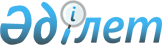 О погашении предстоящих и просроченных платежей по негосударственным внешним займам, имеющим государственные гарантии Республики КазахстанПостановление Правительства Республики Казахстан от 4 февраля 1998 г. N 74

      В целях выполнения обязательств Республики Казахстан перед иностранными кредиторами и недопущения фактов дефолта, а также обеспечения возврата в республиканский бюджет ранее выданных негосударственных внешних займов, имеющих государственную гарантию Республики Казахстан, Правительство Республики Казахстан ПОСТАНОВЛЯЕТ: 

      1. Министерству финансов Республики Казахстан: 

      в соответствии с выданными государственными гарантиями Республики Казахстан от 4 мая 1993 г. N 26-14/110, 10 июня 1994 г. N Ф 22-3/40 на основании счетов иностранных банков оплатить за несостоятельных заемщиков предстоящие и просроченные платежи (приложения 1, 2), а также сумму начисленных штрафов с учетом изменений курсовой разницы на дату платежа в пределах средств, предусмотренных в республиканском бюджете на 1998 год по разделу "Кредитование минус погашение"; 

      провести финансовую ревизию деятельности заемщиков по использованию негосударственных внешних займов, имеющих государственную гарантию Республики Казахстан, и в случае выявления фактов нарушения их использования, материалы передать в правоохранительные органы, суды с целью привлечения виновных лиц к ответственности согласно действующему законодательству Республики Казахстан. 

      2. Государственному Экспортно-импортному банку Республики Казахстан принять все необходимые меры по обеспечению возврата отвлеченных средств в республиканский бюджет. 

      3. Контроль за исполнением настоящего постановления возложить на Министерство финансов Республики Казахстан. 

 

     Премьер-Министр   Республики Казахстан

                                        Приложение 1                                к постановлению Правительства                                     Республики Казахстан                                   от 4 февраля 1998 г. N 74

                                СУММА 

         просроченных платежей по погашению иностранных кредитов 

 ---------------------------------------------------------------------- Организация | Валюта  | Сумма    | Основной  |Проценты   |Прочие заемщик     | платежа | платежа  | долг      |           |----------------------------------------------------------------------     Турецкая кредитная линияАО "Максат"    USD      755706,03   687458,00   59023,59     9224,44АК "Легпром"   USD     3931800,77  3333233,30  524103,70    74463,80----------------------------------------------------------------------Всего          USD     4687506,80  4020691,30  583127,29    83688,24----------------------------------------------------------------------

                                        Приложение 2                                к постановлению Правительства                                     Республики Казахстан                                   от 4 февраля 1998 г. N 74

                                СУММА 

         предстоящих платежей по погашению иностранных кредитов 

 ---------------------------------------------------------------------- Организация | Валюта  | Сумма    | Основной  |Проценты   |Прочие заемщик     | платежа | платежа  | долг      |           |----------------------------------------------------------------------                     Французская кредитная линияАК "Тагам"     FRF      775384,44       0        775384,44       0                        5210488,90   5210488,90      0           0----------------------------------------------------------------------Всего          FRF      5985873,34   5210488,90  775384,44       0----------------------------------------------------------------------
					© 2012. РГП на ПХВ «Институт законодательства и правовой информации Республики Казахстан» Министерства юстиции Республики Казахстан
				